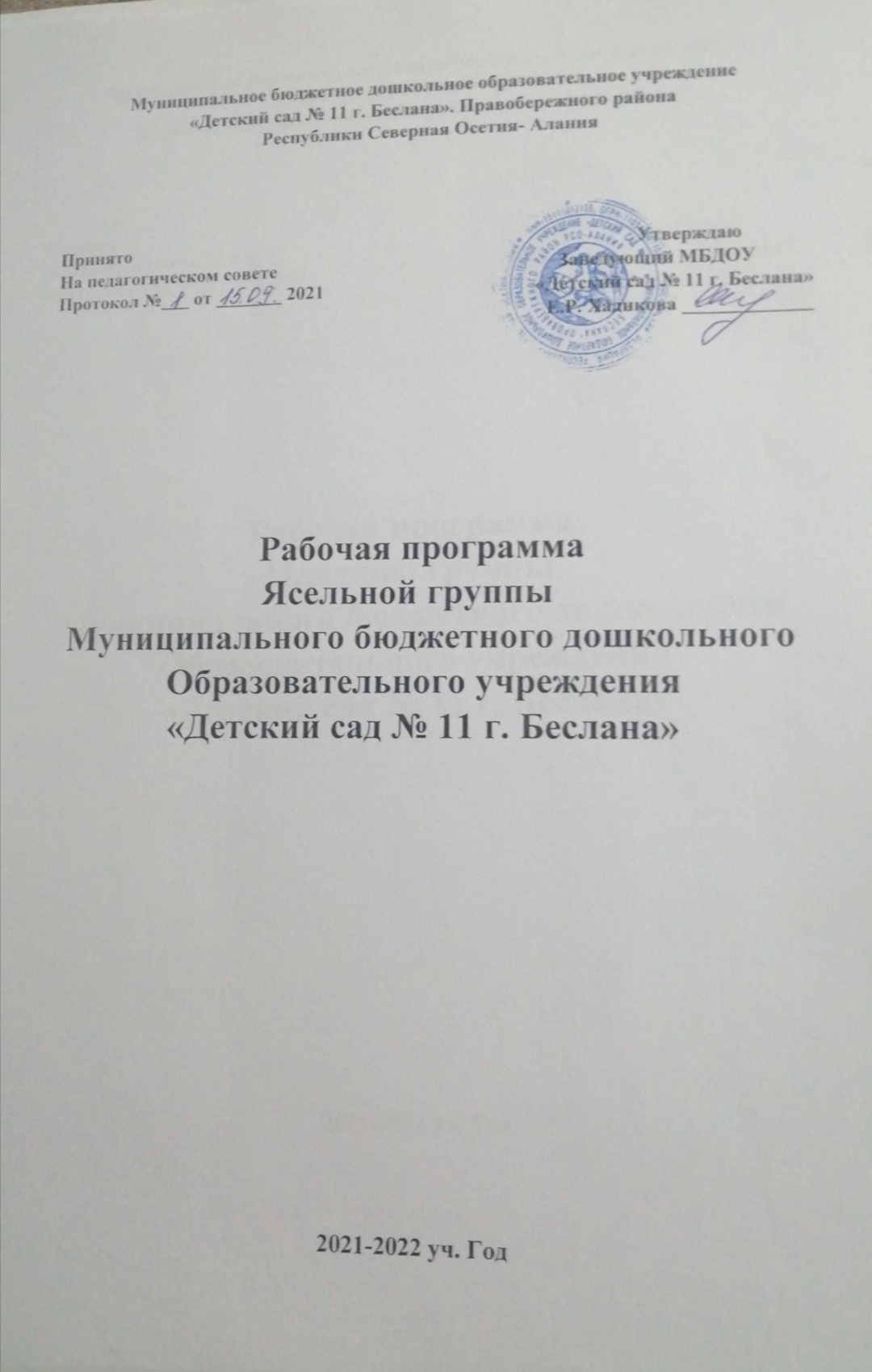 РАБОЧАЯ ПРОГРАММАгруппы раннего возраста (1,5-2года)составлена на основе образовательной  программы дошкольного образования «От рождения до школы»под ред. Н.Е. Вераксы, Т.С. Комаровой, М.А. ВасильевойСроки реализации программы:2020 – 2021учебный год.СОДЕРЖАНИЕЦЕЛЕВОЙ РАЗДЕЛ 1.1 Пояснительная записка.                                                                                3с 1.2Нормативно-правовая база Рабочей программы                                        4с 1.3Цели и задачи реализации Рабочей программы                                          5с    1.4 Принципы и подходы к формированию Рабочей программы                  6с 1.5Значимые для разработки и реализации Рабочей программы    характеристики, особенности образовательного процесса                             8с 1.6 Целевые ориентиры освоения Рабочей программы                                   9с  1.7 Педагогическая диагностика в группе раннего возраста в соответствии с ФГОС ДО.                                                                                                            10с2. СОДЕРЖАТЕЛЬНЫЙ РАЗДЕЛ2.1 Возрастные и индивидуальные особенности  детей группы раннего возраста от 1,5 до 2 лет                                                                                       12с 2.2 Описание образовательной деятельности в соответствии с                     направлениями развития ребёнка                                                                      18с2.3 Воспитание детей раннего возраста при проведении режимных процессов.                                                                                                             19с2.4Воспитание детей раннего возраста в играх-занятиях                                20с2.5Формы, способы, методы и средства реализации Программы                  26с2.6 Проектирование образовательного процесса                                             30с2.7Особенности взаимодействия с семьями воспитанников                          36с3. ОРГАНИЗАЦИОННЫЙ РАЗДЕЛ3.1 Режим дня                                                                                                      38с3.2 Организованная образовательная деятельность в группе                         39с3.3 Особенности организации развивающей предметно-пространственной среды                                                                                                                     42с3.4 Учебно-методический комплект к Рабочей программе                             44сЦЕЛЕВОЙ РАЗДЕЛ1.1Пояснительная запискаРазвитие современного общества предъявляет новые требования к дошкольным образовательным учреждениям, к организации образовательного процесса, а также к выбору содержания основных и парциальных учебных программ, результатам и результативности их деятельности, подбору и обучению педагогических кадров.В связи с изменением приоритетов современного дошкольного образования и предъявлением всё новых требований к обеспечению стабильности функционирования дошкольных учреждений потребовалась разработка своей образовательной программы, рабочих программ, обеспечивающих данные процессы механизмом развития.Данная Рабочая программа определяет содержание и организацию образовательной деятельности на уровне педагога по развитию детей группы раннего возраста и обеспечивает разностороннее развитие детей в возрасте от 1,5 до 2 лет с учётом их возрастных и индивидуальных особенностей, и представляет собой модель процесса воспитания и обучения детей, охватывающую все основные моменты их жизнедеятельности с учетом приоритетности видов детской деятельности в возрасте 1,5 – 2 года, обеспечивает разностороннее гармоничное развитие детей с учётом их возрастных и индивидуальных особенностей по основным направлениям: физическому, социально - коммуникативному, познавательному, речевому, художественно-эстетическому развитию.Программа направлена на создание условий развития ребенка, открывающих возможности для его позитивных социализации, личностного развития, развития инициативы и творческих способностей на основе сотрудничества со взрослыми и сверстниками и соответствующим возрасту видам деятельности, на создание развивающей образовательной среды, которая представляет собой систему условий социализации и индивидуализации детей.Рабочая Программа группы раннего возраста « Муниципального бюджетного дошкольного образовательного учреждения Детский сад №11 » (далее – Рабочая программа) спроектирована с учетом ФГОС дошкольного образования, особенностей образовательного учреждения, региона и муниципалитета, образовательных потребностей и запросов воспитанников. Определяет цель, задачи, планируемые результаты, содержание и организацию образовательного процесса на ступени и дошкольного образования, учтены концептуальные положения используемой в ДОУ комплексной программы «От рождения до школы» под редакцией Н.Е. Вераксы, Т.С. Комаровой, М.А. Васильевой.Рабочая программа группы раннего возраста включает три основных раздела: целевой, содержательный и организационный.Целевой раздел Рабочей программы определяет ее цели, задачи, принципы и подходы, планируемые результаты освоения Программы.Содержательный раздел Рабочей программы включает:описание образовательной деятельности в соответствии с направлениями развития детей 1,5 -2 лет (группа раннего возраста) в пяти образовательных областях (социально-коммуникативное развитие, познавательное развитие, речевое, художественно – эстетическое развитие, физическое развитие);описание форм, способов, методов и средств реализации Программы;планирование образовательной деятельности с детьми;описание особенностей взаимодействия с семьями воспитанников.Организационный раздел описывает систему условий реализации образовательной деятельности в группе раннего возраста .Содержание программы соответствует основным положениям возрастной психологии и дошкольной педагогики и выстроено по принципу развивающего образования, целью которого является развитие ребёнка и обеспечивает единство воспитательных, развивающих и обучающих целей и задач; учитывает возрастные и индивидуальные особенности детей, воспитывающихся в группе раннего возраста .Срок реализации данной Рабочей программы один учебный год.1.2. Нормативно-правовая база Рабочей программыРабочая  программа -  это нормативно-управленческий документ, структурная и функциональная единица образовательного пространства, обеспечивающая динамическое единство субъектов педагогического процесса, системы их отношений и условий деятельности.Программа разработана в соответствии со следующими нормативно-правовыми документами:- Федеральным законом от 29.12.2012 N 273-ФЗ «Об образовании в Российской Федерации»;- Конвенцией ООН о правах ребенка (1989);- Постановлением Главного государственного санитарного врача Российской Федерации от 15 мая 2013 г. N 26 г. Москва «Об утверждении СанПиН 2.4.1.3049-13 «Санитарно-эпидемиологические требования к устройству, содержанию и организации режима работы дошкольных образовательных организаций»;- Приказом Министерства образования и науки РФ от 30 августа 2013 г. N 1014 «Об утверждении порядка организации и осуществления образовательной деятельности по основным общеобразовательным программам – образовательным программам дошкольного образования»;- Приказ Министерства образования и науки Российской Федерации (Минобрнауки России) от 17 октября 2013 г. N 1155 г. Москва «Об утверждении федерального государственного образовательного стандарта дошкольного образования»;- Уставом МБДОУ «Детский сад №11 г.Беслан» ;- Основной образовательной программой МБДОУ «Детский сад №11 г.Беслан» на 2020-2021 учебный год;- Положением о рабочей программе педагогов МБДОУ «Детский сад №11г.Беслан» и др. локальными актами МБДОУ;Программа призвана обеспечить разностороннее развитие детей в возрасте от 1,5 до 2 лет, с учетом их возрастных и индивидуальных особенностей по основным направлениям – физическому, социально-коммуникативному, познавательному, речевому и художественно-эстетическому. Программа направлена на достижение стандарта образования как системы требований к его содержанию, которое обеспечивает высокий уровень развития детей каждого психологического возраста.1.3 Цели и задачи реализации Рабочей программыЦель - создание благоприятных условий для полноценного проживания ребенком дошкольного детства, социализации и всестороннего развития ребенка раннего возраста в различных видах деятельности в соответствии с возрастными индивидуальными особенностями, формирование основ базовой культуры личности, обеспечение безопасности жизнедеятельности.Задачи:охрана и укрепление физического и психического здоровья детей, в том числе их эмоционального благополучия;обеспечение равных возможностей для полноценного развития каждого ребенка в период раннего детства независимо от места жительства, пола, нации, языка, социального статуса, психофизиологических и других особенностей (в том числе ограниченных возможностей здоровья);создание благоприятных условий развития детей в соответствии с их возрастными и индивидуальными особенностями и склонностями, развитие способностей и творческого потенциала каждого ребенка как субъекта отношений с самим собой, другими детьми, взрослыми и миром;объединения обучения и воспитания в целостный образовательный процесс на основе духовно-нравственных и социокультурных ценностей и принятых в обществе правил и норм поведения в интересах человека, семьи, общества;формирование общей культуры личности детей, в том числе ценностей здорового образа жизни, развитие их социальных, нравственных, эстетических, интеллектуальных, физических качеств, инициативности, самостоятельности и ответственности ребенка, формирования предпосылок учебной деятельности;формирования социокультурной среды, соответствующей возрастным, индивидуальным, психологическим и физиологическим особенностям детей;обеспечения психолого-педагогической поддержки семьи и повышения компетентности родителей (законных представителей) в вопросах развития и образования, охраны и укрепления здоровья детей;определение направлений для систематического межведомственного взаимодействия, а также взаимодействия педагогических и общественных объединений (в том числе сетевого).Реализация цели осуществляется в процессе разнообразных видов деятельности:1. Образовательная деятельность, осуществляемая в процессе организации различных видов детской деятельности (игровой, коммуникативной, трудовой, познавательно-исследовательской, продуктивной, музыкально-художественной, чтения).2. Образовательная деятельность, осуществляемая в ходе режимных моментов.3. Самостоятельная деятельность детей.4. Взаимодействие с семьями детей по реализации Рабочей программы.Таким образом, решение программных задач осуществляется в совместной деятельности взрослых и детей и самостоятельной деятельности детей не только в рамках непосредственно образовательной деятельности, но и при проведении режимных моментов в соответствии со спецификой дошкольного образования.Содержание Рабочей программы включает совокупность образовательных областей, которые обеспечивают разностороннее развитие детей раннего возраста с учетом их возрастных и индивидуальных особенностей по основным направлениям – физическому, социально-коммуникативным, познавательному, речевому и художественно-эстетическому.Главный критерий отбора программного материала — его воспитательная ценность, высокий художественный уровень используемых произведений культуры (классической и народной — как отечественной, так и зарубежной), возможность развития всесторонних способностей ребенка на каждом этапе дошкольного детства (Е. А. Флерина, Н. П. Сакулина, Н. А. Ветлугина, Н. С. Карпинская).1.4 Принципы и подходы к формированию Рабочей программыРабочая программа группы раннего возраста  сформирована в соответствии с принципами и подходами, определёнными Федеральными государственными образовательными стандартами дошкольного образования:полноценное проживание ребёнком всех этапов детства (младенческого, раннего и дошкольного возраста), обогащения детского развития;построение образовательной деятельности на основе индивидуальных особенностей каждого ребенка, при котором сам ребенок становится активным в выборе содержания своего образования, становится субъектом образования;индивидуализацию дошкольного образования (в том числе одарённых детей и детей с ограниченными возможностями здоровья);содействие и сотрудничество детей и взрослых, признание ребенка полноценным участником (субъектом) образовательных отношений;поддержку инициативы детей в различных видах деятельности;партнерство с семьей;приобщение детей к социокультурным нормам, традициям семьи, общества и государства;формирование познавательных интересов и познавательных действий ребенка в различных видах деятельности;возрастная адекватность (соответствия условий, требований, методов возрасту и особенностям развития);учёт этнокультурной ситуации развития детей.Принципы, сформулированные на основе особенностей основной образовательной программы дошкольного образования «От рождения до школы» под редакцией Н. Е. Вераксы, Т. С. Комаровой, М.А. Васильевой в соответствии с ФГОС:   соответствует принципу развивающего образования, целью которого является развитие ребенка;   сочетает принципы научной обоснованности и практической применимости (содержание Программы соответствует основным положениям возрастной психологии и дошкольной педагогики и, как показывает опыт может быть успешно реализована в массовой практике дошкольного образования);соответствует критериям полноты, необходимости и достаточности (позволяя решать поставленные цели и задачи при использовании разумного «минимума» материала);   обеспечивает единство воспитательных, развивающих и обучающих целей и задач процесса образования детей дошкольного возраста, в ходе реализации которых формируются такие качества, которые являются ключевыми в развитии дошкольников раннего возраста;    строится с учетом принципа интеграции областей в соответствии  с возрастными возможностями и особенностями детей;    основывается на комплексно –тематическом принципе построения образовательного процесса;    предусматривает решение программных образовательных задач в совместной деятельности дошкольников не только в рамках непосредственно образовательной деятельности, но и при проведении режимных моментов в соответствии со спецификой дошкольного образования;    основной формой работы с дошкольниками является игра;    допускает варьирование образовательного процесса  в зависимости от региональных особенностей;    строится с учетом соблюдения преемственности между всеми возрастными дошкольными группами и между детским садом и начальной школой.Для успешной реализации Рабочей программы должны быть обеспечены следующие психолого-педагогические условия:уважение педагогов к человеческому достоинству воспитанников, формирование и поддержка их положительной самооценки, уверенности в собственных возможностях и способностях;использование в образовательном процессе форм и методов работы с детьми, соответствующих их возрастным и индивидуальным особенностям (недопустимость как искусственного ускорения, так и искусственного замедления развития детей);построение образовательного процесса на основе взаимодействия взрослых с детьми, ориентированного на интересы и возможности каждого ребёнка и учитывающего социальную ситуацию его развития;поддержка педагогами положительного, доброжелательного отношения детей друг к другу и взаимодействия детей друг с другом в разных видах деятельности;поддержка инициативы и самостоятельности детей в специфических для них видах деятельности;возможность выбора детьми материалов, видов активности, участников совместной деятельности и общения;защита детей от всех форм физического и психического насилия;поддержка Организацией и педагогами родителей дошкольников в воспитании детей, охране и укреплении их здоровья, вовлечение семей воспитанников непосредственно в образовательный процесс.1.5 Значимые для разработки и реализации Рабочей программы характеристики, особенности образовательного процессаОсновными участниками реализации Программы являются: дети раннего возраста (возраст от 1,5 до 2 лет), их родители (законные представители) и педагоги (воспитатели, музыкальный руководитель, педагог-психолог, младший воспитатель).Возрастная группа – ранний возраст (дети от 1,5 до 2 лет).Количество детей в группе .Реализация Программы осуществляется в форме игры, познавательной и исследовательской деятельности, в форме творческой активности, обеспечивающей художественно-эстетическое развитие ребенка, в организованной образовательной деятельности.  Особенности осуществления образовательного процессаСодержание образовательного процесса выстроено в соответствии с общеобразовательной программой дошкольного образования «От рождения до школы» Н.Е. Веракса, Т.С.Комарова, М.А.Васильева, М. 2017.Структура образовательного процессаУчебный день делится на три блока:утренний образовательный блок – продолжительность с 730 до 900 часов – включает в себя совместную деятельность воспитателя с ребёнком и свободную самостоятельную деятельность детей;развивающий блок – продолжительность с 900 до 1100 часов – представляет собой организованное обучение в форме совместной деятельности взрослого и детей;вечерний блок – продолжительность с 1530 до 1900 часов – включает в себя свободную самостоятельную деятельность ребёнка и его совместную деятельность с воспитателем.«Педагогический мониторинг» – это оценка индивидуального развития ребенка связанная с оценкой эффективности педагогических действий и лежащей в основе их дальнейшего планирования.Проводится: педагогическим работникомИспользование результатов:Для индивидуализации образования;Для оптимизации работы с группой детей.1.6 Целевые ориентиры освоения Рабочей программы.Целевые ориентиры образования в раннем возрасте:• Ребенок интересуется окружающими предметами и активно действует с ними; эмоционально вовлечен в действия с игрушками и другими предметами, стремится проявлять настойчивость в достижении результата своих действий.• Использует специфические, культурно фиксированные предметные действия, знает назначение бытовых предметов (ложки, расчески, карандаша и пр.) и умеет пользоваться ими. Владеет простейшими навыками самообслуживания; стремится проявлять самостоятельность в бытовом и игровом поведении; проявляет навыки опрятности.• Проявляет отрицательное отношение к грубости, жадности.• Соблюдает правила элементарной вежливости (самостоятельно или по напоминанию говорит «спасибо», «здравствуйте», «до свидания», «спокойной ночи» (в семье, в группе)); имеет первичные представления об элементарных правилах поведения в детском саду, дома, на улице и старается соблюдать их.• Владеет активной речью, включенной в общение; может обращаться с вопросами и просьбами, понимает речь взрослых; знает названия окружающих предметов и игрушек. Речь становится полноценным средством общения с другими детьми.• Стремится к общению со взрослыми и активно подражает им в движениях и действиях; появляются игры, в которых ребенок воспроизводит действия взрослого. Эмоционально откликается на игру, предложенную взрослым, принимает игровую задачу.• Проявляет интерес к сверстникам; наблюдает за их действиями и подражает им. Умеет играть рядом со сверстниками, не мешая им. Проявляет интерес к совместным играм небольшими группами.• Проявляет интерес к окружающему миру природы, с интересом участвует в сезонных наблюдениях.• Проявляет интерес к стихам, песням и сказкам, рассматриванию картинок, стремится двигаться под музыку; эмоционально откликается на различные произведения культуры и искусства.• С пониманием следит за действиями героев кукольного театра; проявляет желание участвовать в театрализованных и сюжетно-ролевых играх.• Проявляет интерес к продуктивной деятельности (рисование, лепка, конструирование, аппликация).• У ребенка развита крупная моторика, он стремится осваивать различные виды движений (бег, лазанье, перешагивание и пр.). С интересом участвует в подвижных играх с простым содержанием, несложными движениями.Педагогическая диагностика в группе раннего возраста в соответствии с ФГОС ДО1.7 педагогическая диагностика в группе раннего возраста в соответствии с ФГОС ДОПри реализации Рабочей программы может проводиться оценка индивидуального развития детей. Система мониторинга в соответствии с ФГОС ДО осуществляется в форме педагогической диагностики и обеспечивает комплексный подход к оценке индивидуальных достижений детей, позволяет осуществлять оценку динамики их достижений в соответствии с реализуемой образовательной программой дошкольного образования.Система оценки образовательной деятельности предполагает оценивание качества условий образовательной деятельности.Такая оценка производится педагогическим работником в рамках педагогической диагностики (оценки индивидуального развития детей дошкольного возраста, связанной с оценкой эффективности педагогических действий и лежащей в основе их дальнейшего планирования).Согласно ФГОС ДО, результаты педагогической диагностики (мониторинга) могут быть использованы исключительно для решения следующих образовательных задач:1) индивидуализации образования (в том числе поддержки ребенка, построения его образовательной траектории или профессиональной коррекции особенностей его развития);2) оптимизации работы с группой детей.Главная цель педагогического мониторинга – получить оперативные данные о текущем реальном состоянии и тенденциях изменения объекта диагностирования. Это не столько изучение детей, сколько раскрытие ресурсов образовательной деятельности и эффективности их использования в конкретной дошкольной организации.Рабочей программой не предусматривается оценивание качества образовательной деятельности группы раннего возраста на основе достижения детьми планируемых результатов освоения Рабочей программы.Педагогический мониторинг осуществляется с учетом ряда принципов, обусловленных спецификой образовательного процесса детского сада: Принцип объективности означает стремление к максимальной объективности в процедурах и результатах диагностики, избегание в оформлении диагностических данных субъективных оценочных суждений, предвзятого отношения к диагностируемому. Принцип целостного изучения педагогического процесса предполагает: для того чтобы оценить общий уровень развития ребенка, необходимо иметь информацию о различных аспектах его развития: социальном, эмоциональном, интеллектуальном, физическом, художественно-творческом. Важно помнить, что развитие ребенка представляет собой целостный процесс, и что направление развития в каждой из сфер не может рассматриваться изолированно. Принцип компетентности означает принятие педагогом решений только по тем вопросам, по которым он имеет специальную подготовку; запрет в процессе и по результатам диагностики на какие-либо действия, которые могут нанести ущерб испытуемому. Принцип персонализации требует от педагога в диагностической деятельности обнаруживать не только индивидуальные проявления общих закономерностей, но также индивидуальные пути развития, а отклонения от нормы не оценивать как негативные без анализа динамических тенденций становления.Объект педагогического мониторингаИндивидуальные достижения детей (умения и навыки)Формы и методы педагогического мониторинга- НаблюдениеСроки проведения педагогического мониторинга2 раза в годДлительность проведения педагогического мониторингаОктябрь -МайНепосредственное наблюдение строится в основном на анализе реального поведения детей. Результаты наблюдения педагог получает в Естественной среде: в игровых ситуациях, в ходе режимных моментов, на играх-занятиях.Оценка качества реализации Рабочей программы - мониторинг развития ребенка, используемая как профессиональный инструмент педагога с целью получения обратной связи от собственных педагогических действий и планирования дальнейшей индивидуальной работы с детьми по Рабочей программе.Оценки качества образовательной деятельности предоставляет педагогу и администрации МБДОУ  «Детский сад №11» для рефлексии своей деятельности. Результаты оценивания качества образовательной деятельности формируют доказательную основу для изменений данной Рабочей программы, корректировки образовательного процесса и условий образовательной деятельности.Для документирования результатов педагогических наблюдений за динамикой развития детей от 1,5 до 2 лет в соответствии с требованиями ФГОС ДО воспитатель использует разработанные и реализуемые в МБДОУ «Детский сал №11» критерии оценки детей группы раннего возраста фиксируемые в карте наблюдения .  Сравнение карт, заполненных в разные периоды времени, позволит выявить динамику развития группы в целом и отдельных детей.СОДЕРЖАТЕЛЬНЫЙ РАЗДЕЛ2.1Возрастные и индивидуальные особенности  детей группы раннего возраста от 1,5 до 2 лет.   На первом году жизни происходит становление эмоционального общения ребенка и взрослого, которое переходит в ситуативно-деловое общение. Для детей характерно чувственное познание ближайшего окружения, наглядно-действенное мышление, малая подвижность нервной системы, высокая степень отвлекаемости. Взаимосвязь и взаимозависимость  разных сторон развития ребенка в первый год жизни особенно ярко проявляются при освоении основных движений .Развиваются слуховые и зрительные восприятия, эмоционально отзывчивы на интонацию и музыку разного характера. к концу года можно уже говорить о речевом развитии, формируются основы понимания. Длительность  бодрствования  увеличивается с1 часа до 3.5-4 часов.      На втором году жизни развивается самостоятельность детей, формируется предметно-игровая деятельность, совершенствуется восприятие речь, наглядно-действенное мышление. Длительность каждого периода активного бодрствования у детей до полутора лет составляет 3-4 часа, у детей двух лет -4-4,5 часа. Постепенно совершенствуется ходьба. Дети учатся свободно передвигаться на прогулке: взбираются на бугорки, ходят по траве. На развитие основных движений ребенка частично влияют пропорции его тела. После полутора лет у малышей  кроме основных развиваются и подражательные движения (мишка , зайчик).    В разных видах деятельности  обогащается сенсорный опыт. Успехи в развитии предметно – игровой  деятельности сочетаются с неустойчивостью. Имея возможность приблизиться к любому предмету, попавшему в поле зрения, ребенок бросает то, что держит в руках, и устремляется к нему. Постепенно с помощью взрослого учится доводить начатое , до конца, добиваясь результата.Второй год жизни - период интенсивного формирования речи. Связи между предметом, действием и словами  , их обозначающими, формируются в 6-10 раз быстрее , чем в конце первого года жизни. Благодаря этому можно организовать  деятельность и поведение малышей, формировать и совершенствовать восприятие, в том числе составляющие основу сенсорного воспитания.Социальная ситуация развития. На втором году жизни развивается самостоятельность детей, формируется предметно-игровая деятельность, появляются элементы сюжетной игры. Общение с взрослым носит ситуативно-деловой характер, затем характер делового сотрудничества. Совершенствуются восприятие, речь, наглядно-действенное мышление, чувственное познание действительности.Ребёнок в системе отношений ещё является центром своей семьи, однако наряду с близкими взрослыми в круг общения начинают включаться и другие взрослые (персонал дошкольного учреждения). На этом фоне у детей развивается потребность в общении со взрослыми и сверстниками по поводу предметов, игрушек и действий с ними. Развивается способность устанавливать эмоциональные и деловые контакты.Ребёнок начинает усваивать нормы поведения, а также различных форм общения.Предметная деятельность определяет основные изменения в жизнедеятельности ребёнка. Действия ребёнка с предметами становятся более разнообразными и ловкими, совершенствуются навыки самообслуживания. Овладение предметной деятельностью стимулирует развитие таких личностных качеств детей, как инициативность, самостоятельность, целеустремлённость. Ребёнок становится всё более настойчивым в достижении поставленной цели.Мышление. Ранний возраст — период активного экспериментирования ребёнка с предметным миром. Вещи, игрушки, животные, растения, вода, песок и многое другое, окружающее малыша, вызывает исследовательский интерес. На основе развития речи развивается наглядно-действенное мышление. Действуя с разнообразными предметами, слыша от взрослых их названия, определение их свойств, ребёнок развивает мышление - различение, сравнение, установление сходства признаков предметов. Развивается и очень существенная функция речи – обобщение предметов по их основным признакам, но пока только в понимаемой речи. К 2 годам при помощи речи и на основе расширяющегося опыта ребёнок начинает делать сравнения, определять сходство и различия предметов, обобщать предметы не только в понимаемой, но и в активной речи, устанавливать связь между некоторыми явлениями – всё это отражает дальнейшее развитие. В ходе практического знакомства с ними совершенствуется восприятие, развивается мышление, подкрепляющееся вопросами познавательного характера. К концу раннего возраста у детей складываются элементарные представления о таких свойствах предметов, как форма, величина, цвет, формируется способность соотносить, сравнивать их: малыши охотно выполняют действия по образцу, предлагаемому взрослым.Речь. Второй годом жизни – период интенсивного формирования речи. Дети усваивают названия предметов, действий, обозначения некоторых качеств и состояний. Благодаря этому можно организовать деятельность и поведение малышей, формировать и совершенствовать восприятие, в том числе составляющие основу сенсорного восприятия.В активном словаре ребёнка начала второго года жизни примерно 8-10 слов, в 2 года – 200-400 слов. Ребенок использует прилагательные, глаголы, местоимения, задает вопросы, знает названия окружающих его предметов. Говорит предложениями из 2-3 слов, декламирует маленькие стишки — потешки. Изображает животных: лает как собачка, мяукает как кошечка и т.д.Развитие речи на втором году жизни включено в практическую деятельность по освоению предметов. Если связывать действие или предмет со словом-названием, то ребёнок осмысливает эти слова, они становятся обозначением действий. Упрощенные слова заменяются обычными, пусть и несовершенными в фонетическом отношении. Попытки улучшить произношение, повторяя слово за взрослым, в этом возрасте не приносит успеха. Дети учатся выполнять словесные просьбы взрослого в пределах видимой, наглядной ситуации. На втором году жизни ребенок усваивает имена взрослых и детей, с которыми общается повседневно, а так же некоторые родственные отношения. Ребёнок начинает понимать речь взрослого, не подкреплённую ситуацией. Ему доступен смысл целых предложений о событиях и явлениях из его личного опыта. К 2 годам малыш способен понять небольшой рассказ без иллюстраций, что свидетельствует о более прочной связи слов с обозначаемыми ими предметами и действиями. Его деятельность может регулироваться словесно.К 2 годам на смену облегчённым словам приходят общеупотребительные. Слова претерпевают грамматические трансформации. При общении начинается использование простых фраз сначала из двух, а потом из трёх слов. Речь эмоциональна и интонационно более выразительна. Она становится средством общения, а также выполняет сопроводительную функцию в процессе жизнедеятельности. К концу периода малыш начинает точнее обобщать предметы, группирует по просьбе взрослого однородные объекты; начинает выполнять действия только по слову, без наглядного подкрепления и показа.Восприятие. Восприятие — фундаментальная психическая функция, она составляет центр сознания ребёнка и обеспечивает ориентацию в окружающем. Восприятие развивается в процессе практических действий, общения, игры.Особенности восприятия ребенка второго года жизни наблюдаются в том, что он рассматривает и узнаёт предметы и игрушки; различает знакомые предметы и игрушки на однопредметных картинках; трогает руками собственное отражение в зеркале; усваивает назначение и способы употребления окружающих предметов, т.е. осуществляет элементарные предметные действия (ставит кубик на кубик; снимает кольца со стержня пирамидки и надевает; катает машинку); услышав знакомое слово со значением называния ребёнок смотрит в сторону названного близкого человека или предмета; правильно реагирует на просьбы взрослого. К 2 годам ребёнок соотносит игрушку и предметную картинку («Дай такую»). Сличает предметы по цвету, величине, форме. Хорошо слышит звуки окружающей действительности, реагирует на них и различает их.Память. У детей раннего возраста память образная, непроизвольная. В этот период активно идёт процесс развития нервной системы, благодаря чему увеличивается объём и прочность запоминания. Преобладает узнавание, а не запоминание. Ребёнок быстро запоминает стихотворения, сказки, рассказы, сопереживает их героям. Хорошо запоминается только то, что было непосредственно связано с его деятельностью, было интересно и эмоционально окрашено. Быстрому обогащению опыта ребёнка способствует особенность освоения ходьбы. На втором году жизни формируются основы образной памяти, поэтому первые осознанные воспоминания относятся к этому периоду детства.Внимание. Произвольное внимание ещё не развито, поэтому ребёнку трудно делать то, что не вызывает интерес, он быстро переключается с одной деятельности на другую. Получив возможность самостоятельно перемещаться в пространстве, ребёнок более активно включается в процесс познания окружающего мира. В этот период внимание ребёнка всё ещё слабое, неустойчивое, носит непроизвольный характер. Оно не требует каких-либо усилий, являясь лишь реакцией на всё необычное, яркое или представляющее угрозу. Длительность сосредоточения внимания ребёнка на объекте – 2-3 минуты. Отличительной особенностью внимания ребёнка этого возраста является его ригидность, трудности переключения с одного действия на другое.Воображение. Главное достижение этого возраста — быстрое развитие воображения, для которого игра является благоприятной почвой. Это выражается в использовании замещающих действий и предметов. К двум годам ребёнок способен преодолеть навязываемый сюжетными игрушками ход игры и переструктурировать ситуацию, придумав собственный сюжет, построенный на одних лишь замещениях.Эмоционально-личностная сфера. Для детей раннего возраста характерна эмоциональная лабильность — быстрые переходы от одного эмоционального состояния к другому – согласия в капризы, радости в обиду. У ребёнка чётко выявляются индивидуальные черты характера. Эмоции. Реакции ребёнка непосредственны и немедленны. Эмоции отличает переключаемость. Ребёнок охотно вступает в эмоциональный контакт.К 2 годам происходит осознание своего Я, понимание различий между девочками и мальчиками, отношений «взрослый –ребёнок – родитель». Возникающие таким образом отношения являются необходимой предпосылкой для развития чувства семьи, соотносимого, в свою очередь, с чувством рода и более широко с чувством человеческой общности.Развитие самосознания. Содержание сознания в значительной мере заполняется в результате сенсорного опыта ребёнка. Разнообразие и полимодальность сенсорных впечатлений, которые получают все анализаторные системы, имеет большое значение для его развития. По мере развития речи накопленные чувственные образы приобретают свои словесные обозначения и смыслы («Из чашки пьют»). Внутренний мир ребёнка начинает наполняться противоречиями: он стремится к самостоятельности и в то же время не может справиться с задачей без помощи взрослого, он любит близких, они для него очень значимы, но он не может не злиться на них из-за ограничения свободы. Для ребёнка становится важным его успешность или неуспешность в делах и играх.Отношение со взрослыми. Взрослый является своеобразным проводником в мир людей, природы, вещей. Доброе отношение, доверие, чувство защищённости помогают ребёнку войти в мир. Расширяется ориентировка в ближайшем окружении. Знание того, как называются части помещения группы, помогает ребенку выполнять не сложные поручения взрослых. Постепенно он привыкает соблюдать элементарные правила поведения, обозначаемые словами «можно», «нельзя», «нужно». Общение с взрослым носит деловой, объективно-направленный характер. Закрепляется и углубляется деловое сотрудничество с взрослым, потребность общения с ним по самым разным поводам. При этом к двум годам дети постепенно переходят от языка жестов, мимики, выразительных звукосочетаний к выражению просьб, желаний, предложений с помощью слов и коротких фраз. Так речь становится основным средством общения с взрослым, хотя в этом возрасте ребенок охотно говорит только с близкими, хорошо знакомыми ему людьми.Отношения со сверстниками. На втором году жизни между детьми сохраняется и развивается тип эмоцианального взаимообщения. Они самостоятельно играют друг с другом в разученные ранее при помощи взрослого игры. Однако опыт взаимодействия у детей не велик, и основа его еще не сформирована. Имеет место непонимание со стороны предполагаемого партнера. Ребенок может расплакаться и даже ударить жалеющего его. Он активно протистует против вмешательства в свою игру. Малыши любят бегать, прыгать друг перед другом, подражать звукам, заражая один другого весельем. Таким образом, дети примеривают друг к другу свои возможности и умения, опробуют разные способы взаимодействия. Взаимодействие детей в течение дня возникает, как правило, в предметно-игровой деятельности и самообслуживание только формируются, самостоятельность, заинтересованность в их выполнении следует всячески оберегать. Дети приучаются соблюдать «дисциплину расстояния», и они сначала осваивают умение играть и действовать рядом, не мешая друг другу, а затем играть вместе по 2-3 человека, вести себя в группе соответствующим образом: не лесть в тарелку соседа, не мешать в спальне и т.д. В ходе таких эмоционально окрашенных игр дети ощущают своё сходство, равенство возможностей, учатся договариваться на языке действий и сопрягать их с партнёром. Ребёнок, наблюдая за ровесником и подражая его действиям, познаёт себя.Деятельность. В этот период наиболее интенсивно происходит формирование предметной деятельности. Ребёнок использует предметы по функциональному назначению. Выполняет соотносящиеся действия (с матрёшкой, кубиками-вкладышами), а также процессуальные действия. В 1,5-2 года дети начинают пользоваться предметами-заместителями (палочка-термометр, кубик-мыло и т.п.), к 2 годам – воображаемыми предметами. Ребёнок переходит от элементарной ориентировочной реакции: «Что с этим можно делать?». Объект сосредоточения – как взрослый, так и предметы, их признаки и действия с предметами. В предметной деятельности появляются соотносящие и орудийные действия.Игровая деятельность. На втором году жизни из отдельных действий складываются элементы деятельности, свойственной дошкольному детству: предметная с характерным для нее сенсорным уклоном, конструктивная и сюжетная игра. Значительные перемены происходят и в действиях с сюжетными игрушками. Дети начинают переносить разученное действие с одной игрушкой (кукла) на другие (мишки, зайки); они активно ищут предмет, необходимый для завершения действия (одеяло, чтобы уложить куклу спать, мисочку, чтобы накормить мишку). Воспроизводя подряд 2–3 действия, они сначала не ориентируются на то, как это бывает в жизни: спящую куклу, например, вдруг начинают катать на машинке. К концу второго года жизни в игровых действиях детей уже отражается привычная им жизненная последовательность: погуляв с куклой, кормят ее и укладывают спать. Бытовые действия с сюжетными игрушками дети воспроизводят на протяжении всего периода дошкольного детства. Для ребёнка привлекательны действия взрослых, у него появляется стремление жить общей жизнью с ними. Он хочет делать то же и так же, как они. Тенденция подражать взрослому лежит в основе появления процессуальной игры, в ходе которой ребёнок в условном плане, «понарошку» может действовать как взрослый. Ребёнок отражает в игре то, что он видит вокруг себя, то, что с ним происходит. Становление процессуальной игры — одна из главных линий развития детей раннего возраста.Развитие координации движений. Одним из главных приобретений второго года жизни можно считать совершенствование основных движений, особенно ходьбы. Подвижность ребенка порой даже мешает ему сосредоточиться на спокойных занятиях. Может сам залезть на стул, подняться по лестнице. Легко перешагивает препятствие, хорошо бегает, прыгает на двух ногах, короткое время стоит на одной ноге. Изображает животных: скачет как лошадка, ползет как черепаха и т.д. Бросает мяч руками из-за головы, старается поймать мяч.Бытовые навыки. Сам снимает шапку, носки, перчатки, трусы, расстегивает молнию. Пытается снимать штаны, куртку, колготки. Самостоятельно пьет из чашки, ест ложкой, умеет дуть на горячее, умывается, вытирает руки, пытается чистить зубы, подражая взрослым.      Таким образом, в период от 1,5 до 2 лет, с одной стороны, возрастает             самостоятельность ребенка во всех сферах жизни, с другой — он осваивает правила поведения в группе (играть рядом, не мешая другим, помогать, если это понятно и несложно). Все это является основой для развития в будущем совместной игровой деятельности.2.2.Описание образовательной деятельности в соответствии с направлениями развития ребёнка   Образовательный процесс с детьми в группе раннего возраста  осуществляет воспитатель, музыкальный руководитель и психолог.В этом возрасте большой акцент делается на физическое, сенсорное и речевое развитие ребенка, не в ущерб социально- эмоциональному, эстетическому, познавательному.    Содержание работы обеспечивает развитие личности, мотивации и способностей детей в различных видах деятельности и охватывает образовательные области: социально-коммуникативное развитие, познавательное развитие, речевое развитие, художественно-эстетическое развитие и физическое развитие.    Социально-коммуникативное развитиеРазвитие речи как основного средства общения и социальной адаптации ребенка. Преодоление детского эгоцентризма, воспитание навыков жизни в детском коллективе. Формирование игровой деятельности ребенка раннего возраста.    Познавательное развитиеФормирование навыков, приемов, способов предметной деятельности как основного средства познания ребенком окружающего мира в повседневной жизни и в играх-занятиях.   Речевое развитиеРазвитие свободного общения с взрослыми и детьми, овладение конструктивными способами и средствами взаимодействия с окружающими.Развитие всех компонентов устной речи детей:грамматического строя речи,связной речи,формирование словаря,воспитание звуковой культуры речи.   Художественно-эстетическое развитиеРазвитие эмоциональной сферы ребенка, воспитание эмоционального восприятия им окружающей действительности.  Физическое развитиеумение быстро бегать,умение ползать,умение прыгать на двух ногах,развитие координации движений и чувства равновесия,развитие функциональных возможностей позвоночника.Программное обеспечение реализации содержания образовательных областей: социально-коммуникативной, познавательной, речевой, художественно-эстетической и физического развития в обязательной части Рабочей программы формируется с учётом программы дошкольного образования в соответствии с возрастными особенностями детей:Примерной общеобразовательной программы дошкольного образования «От рождения до школы», под ред. Н.Е. Вераксы, Т.С. Комаровой, М.А. Васильевой; - М.: МОЗАИКА-СИНТЕЗ, 2017г.2.3 Воспитание детей раннего возраста при проведении режимных процессов   Режимные процессы (кормление, укладывание на сон, подъем, сборы на прогулку и возвращение с нее, проведение гигиенических процедур) занимают существенную часть времени бодрствования. Дети нуждаются в терпеливом обучении и непосредственной помощи взрослого.   Формировать положительное отношение к режимным процессам не нарушать режим. Создавать положительную установку на одевание , кормление, укладывание. Привлекать малышей к посильному участию в этих процессах.   Сон. Создавать условия для глубокого и продолжительного сна.   Бодрствование. Создавать условия для активного бодрствования каждого ребенка. Осуществлять  обучение в процессе игр-занятий. Поддерживать положительное эмоциональное состояние детей, предупреждать появление отрицательных привычек(сосание пальцев, раскачивание на стульчике и т.д).Своевременно обновлять и усложнять игровой материал с учетом возрастных  и индивидуальных возможностей детей. Побуждать к самостоятельным действиям  и передвижениям, к активным речевым реакциям. Для поддержания активности детей менять вид деятельности..   Кормление. Формировать привычку съедать положенную порцию. Приучать к выполнению самостоятельных действий. Создавать у детей  положительную установку на фразу взрослого : « Сейчас будем есть».Знакомить с названиями некоторых предметов  сервировки, формирование умении понимать действия. Формирование умения пользоваться салфеткой.   Подготовка ко сну,укладывание,подъем.Формировать у детей положительное  отношение к этому процессу. Создавать установку на сон. Учитывать индивидуальные особенности  каждого ребенка .Особое внимание уделять детям, недавно поступивших в группу. С первых дней  приучать засыпать без дополнительных воздействий.. Соблюдать последовательность одевания.   Проведение гигиенических процедур. Формировать положительную установку на водные процедуры. Обращать внимание ребенка на чистоту рук; мыть  лицо и руки по мере загрязнения и перед едой. Формирование понимания речи взрослого в процессе выполнения водных процедур.   Высаживание на горшок. Высаживать в определенном месте и на индивидуальный горшок. Воспитывать потребность ходить в сухой одежде.2.4Воспитание детей раннего возраста в играх-занятиях. В целях планомерного воздействия на развитие детей проводить специальные игры-занятия.    Приучать детей слушать взрослого, следить за тем, что он делает и показывает, подражать его словам и действиям, выполнять задания. С детьми второго года жизни рекомендуется проводить по 2 занятия в день: с каждой подгруппой по 10 занятий в неделю.Игры-занятия с детьми первой подгруппы проводятся во второй период бодрствования, с детьми второй подгруппы — в утренний и вечерний периоды бодрствования.С детьми в возрасте 1 года 6 месяцев — 2 лет можно объединять по 4–6 человек в зависимости от вида игры-занятия. Продолжительность игры-занятия 6–10 минут.Перечень основных игр-занятий на пятидневную неделюВиды игр-занятийКоличество Расширение ориентировки в окружающем     1 Речевое развитие           2 Развитие движений       2 Рисование                      1 Лепка                              1 С дидактическим материалом      2 Музыкальное                 2Общее количество игр-занятий в неделю  10Игры-занятия с дидактическим материаломПродолжать обогащать сенсорный опыт детей. Развивать умение различать предметы по величине: с помощью взрослого собирать пирамидку из 4-5 колец (от большого к маленькому), из 4-5 колпачков.Формировать умение подбирать крышки (круглые, квадратные) к коробочкам и шкатулкам соответствующих форм; собирать двухместные дидактические игрушки (матрешки, бочонки), составлять разрезные картинки из двух частей (пирамидка, яблоко и др.).Упражнять в соотнесении плоскостных фигур (круг, квадрат, треугольник, прямоугольник) с отверстиями дидактической коробки.Проводить дидактические игры на развитие слухового внимания («Кто в домике живет?», «Кто нас позвал?» и т. д.).Развивать умение различать четыре цвета (красный, синий, желтый, зеленый); по предложению взрослого отбирать предметы определенного цвета.Использовать специальные дидактические пособия: помогать детям соотносить цвет и форму грибочков и втулочек с цветовым полем, плоскостные и объемные предметы с фигурными отверстиями коробок и столиков. Предоставлять возможность самостоятельно играть с дидактическими игрушками, мелким и крупным строительным материалом.Игры-занятия со строительным материалом (настольным, напольным). Продолжать знакомить детей с некоторыми формами (кубик, кирпичик, призма, цилиндр), «опредмечивая» их (цилиндр - столбик, труба).Знакомить со способами конструирования - прикладыванием, накладыванием. Побуждать совместно с взрослым обыгрывать постройки, использовать для игр сюжетные игрушки.Формировать умение пользоваться знакомыми формами строительного материала и элементами пластмассовых конструкторов при сооружении собственных разнообразных построек.В летнее время на прогулке проводить игры с природными материалами. Сочетать игры с песком с играми со строительным материалом, игры с водой - с сюжетными играми. Развивать умение выкладывать камешками, ракушками, шишками изображенные взрослым на песке знакомые фигуры. Поощрять самостоятельное включение детьми в сюжетные игры природного материала в качестве предметов-заместителей (листик - тарелка). Социально-коммуникативное развитие детей раннего возрастаВ области социально-коммуникативного развития основными задачами образовательной деятельности являются создание условий для:дальнейшего развития общения ребенка со взрослыми;дальнейшего развития общения ребенка с другими детьми;дальнейшего развития игры;дальнейшего развития навыков самообслуживания.   В сфере развития общения со взрослымВоспитатель удовлетворяет потребность ребенка в общении и социальном взаимодействии, поощряя ребенка к активной речи. Воспитатель не стремится искусственно ускорить процесс речевого развития. Он играет с ребенком, используя различные предметы, при этом активные действия ребенка и воспитателя чередуются; показывает образцы действий с предметами; создает предметно-развивающую среду для самостоятельной игры- исследования; способствует развитию у ребенка позитивного представления о себе и положительного самоощущения: подводит к зеркалу, обращая внимание ребенка на детали его внешнего облика, одежды; учитывает возможности ребенка, поощряет достижения ребенка, поддерживает инициативность и настойчивость в разных видах деятельности.   В сфере развития социальных отношений и общения со сверстникамиВоспитатель способствует развитию у ребенка интереса и доброжелательного отношения к другим детям: создает безопасное пространство для взаимодействия детей, насыщая его разнообразными предметами, наблюдает за активностью детей в этом пространстве, поощряет проявление интереса детей друг к другу, называя детей по имени, комментируя (вербализируя) происходящее. Особое значение в этом возрасте приобретает вербализация различных чувств детей, возникающих в процессе взаимодействия: радости, злости, огорчения, боли и т. п., которые появляются в социальных ситуациях. Воспитатель продолжает поддерживать стремление ребенка к самостоятельности в различных повседневных ситуациях и при овладении навыками самообслуживания.Развитие общения и взаимодействия ребенка со сверстниками.Формирование готовности к совместной деятельности со сверстниками.    В сфере развития игрыВоспитатель организует соответствующую игровую среду, в случае необходимости знакомит детей с различными игровыми сюжетами, помогает освоить простые игровые действия (покормить куклу, помешать в кастрюльке «еду»), использовать предметы-заместители, поддерживает попытки ребенка играть в роли(мамы, дочки, врача и др.), организуют несложные сюжетные игры с несколькими детьми.Становление самостоятельности, целенаправленности и саморегуляции собственных действий.В сфере социального и эмоционального развитияРазвитие социального и эмоционального интеллекта, эмоциональной отзывчивости, сопереживания.Формирование уважительного отношения и чувства принадлежности к своей семье и к сообществу детей и воспитателя. Познавательное развитие детей раннего возрастаВ сфере познавательного развития основными задачами образовательной деятельности являются создание условий для:ознакомления детей с явлениями и предметами окружающего мира, овладения предметными действиями;развития познавательно-исследовательской активности и познавательных способностей.Взрослый знакомит детей с назначением и свойствами окружающих предметов и явлений в группе, на прогулке, в ходе игр и игр-занятий; помогает освоить действия с игрушками- орудиями (совочком, лопаткой и пр.).Взрослый поощряет любознательность и исследовательскую деятельность детей, создавая для этого насыщенную предметно- развивающую среду, наполняя ее соответствующими предметами. Взрослый с вниманием относится к проявлению интереса детей к окружающему природному миру, к детским вопросам, не спешитдавать готовые ответы, разделяя удивление и детский интерес. Речевое развитие детей раннего возрастаВ области речевого развития основными задачами образовательной деятельности являются создание условий для:развития речи у детей в повседневной жизни;развития разных сторон речи в специально организованных играх и занятиях.Воспитатель внимательно относится к выражению детьми своих желаний, чувств, интересов, вопросов, терпеливо выслушивает детей, стремятся понять, что ребенок хочет сказать, поддерживая тем самым активную речь детей. Воспитатель не указывает на речевые ошибки ребенка, но повторяет за ним слова правильно.Воспитатель использует различные ситуации для диалога с детьми, а также создает условия для развития общения детей между собой. Он задает открытые вопросы, побуждающие детей к активной речи;комментирует события и ситуации их повседневной жизни; говорит с ребенком о его опыте, событиях из жизни, его интересах.Воспитатель читает детям книги, вместе рассматривают картинки, объясняет, что на них изображено, поощряет разучивание стихов; организует речевые игры, стимулирует словотворчество; проводит специальные игры-занятия, направленные на обогащение словарного запаса, развитие грамматического и интонационного строя речи, на развитие планирующей и регулирующей функций речи.Понимание речи.Активная речьРасширять запас понимаемых слов, обозначающих части тела ребенка и его лица.Называть детям цвет предметов (красный, синий, желтый, зеленый), размер (большой, маленький), форму (кубик, кирпичик, крыша- призма), состояние (чистый, грязный), а также место нахождения предмета (здесь, там); временные (сейчас) и количественные (один и много) отношения (к концу года).Закреплять умение детей с помощью взрослого подбирать знакомые предметы по цвету.Развивать умение понимать слова, обозначающие способыпередвижения животных (летает, бегает и т. п.), способы питания (клюет, лакает и т. п.), голосовые реакции (мяукает, лает и т. п.); способы передвижения человека (идет, бежит и т. п.).Развивать умение понимать предложения с предлогами в, на. Развивать умение узнавать и показывать знакомые предметы независимо от их размера и цвета (мяч большой и маленький, красный и синий и т. п.); соотносить одно и то же действие с несколькими предметами (кормить можно куклу, мишку, слоника и т. п.).Содействовать пониманию сюжетов небольших инсценировок с игрушками, спектаклей кукольного театра о событиях, знакомых детям по личному опыту.Поощрять замену звукоподражательных слов общеупотребительными (вместо ав, ав — собака и т. п.).Предлагать образцы правильного произношения слов, побуждать детей к подражанию.Продолжать расширять и обогащать словарный запас:существительными, обозначающими названия игрушек, одежды, обуви, посуды, наименования транспортных средств;•глаголами, обозначающими бытовые (есть, умываться и т. п.), игровые (катать, строить и т. п.) действия, действия, противоположные по значению (открывать—закрывать, снимать— надевать и т. п.);прилагательными, обозначающими цвет, величину предметов;наречиями (высоко, низко, тихо).Формировать умение детей составлять фразы из 2-3 слов, правильно употреблять грамматические формы; согласовывать существительные и местоимения с глаголами; употреблять глаголы в настоящем, прошедшем и будущем времени; использовать предлоги (в, на, за, к, с). Предлагать образцы употребления вопросительных слов (кто, что, куда, где).Способствовать формированию интонационной выразительности речи.Способствовать развитию потребности детей в общении посредством речи. Подсказывать им поводы для обращения к взрослым и сверстникам попроси; поблагодари; предложи; посмотри, кто пришел, и скажи нам и т. д.)Художественно-эстетическое развитие детей раннего возраста.Приучать слушать и понимать короткие, доступные по содержанию народные песенки, потешки, сказки, а так же авторские произведения (проза, стихи). Сопровождать чтение (рассказывания) показом картинок, игрушек. Приучать детей слушать хорошо знакомые произведения без наглядного сопровождения.Предоставлять возможность повторять вслед за взрослым некоторые слова стихотворного текста и выполнять несложные действия, о которых говорится в поэтических произведениях. Обращать внимание на интонацию выразительность речи детей.Музыкальное воспитание детей раннего возрастаСоздавать у детей радостное настроение при пении, движениях и игровых действиях под музыку.Вызывать эмоциональный отклик на музыку с помощью самых разнообразных приемов (жестом, мимикой, подпеванием, движениями), желание слушать музыкальные произведения. Неоднократно повторять с детьми произведения, с которыми их знакомили ранее (на первом году жизни и в течение этого года).Начинать развивать у детей музыкальную память.Вызывать радость от восприятия знакомого музыкального произведения, желание дослушать его до конца.Помогать различать тембровое звучание музыкальных инструментов (дудочка, барабан, гармошка, флейта), показывать инструмент (один из двух или трех), на котором взрослый исполнял мелодию.При пении стимулировать самостоятельную активность детей (звукоподражание, подпевание слов, фраз, несложных попевок и песенок).Продолжать совершенствовать движения под музыку, учить выполнять их самостоятельно.Развивать умение детей вслушиваться в музыку и с изменением характера ее звучания изменять движения (переходить с ходьбы на притопывание, кружение).Помогать чувствовать характер музыки и передавать его игровыми действиями (мишка идет, зайка прыгает, птичка клюет).Праздники, музыкальные игры, развлеченияПриобщать детей к сюжетным музыкальным играм.Формировать умение перевоплощаться при восприятии музыки, которая сопровождает игру. Вызывать радость, чувство удовлетворения от игровых действий.Показывать детям простейшие по содержанию спектакли. Физическое развитие детей раннего возраста.В области физического развития основными задачами образовательной деятельности являются создание условий для:укрепления здоровья детей, становления ценностей здорового образа жизни;развития различных видов двигательной активности;формирования навыков безопасного поведения.Воспитатель организует правильный режим дня, приучают детей к соблюдению правил личной гигиены, в доступной форме объясняет, что полезно и что вредно для здоровья.Взрослый организует пространственную среду с соответствующим оборудованием – как внутри помещений ДОО, так и на внешней ее территории (горки, качели и т. п.) для удовлетворения естественной потребности детей в движении, для развития ловкости, силы, координации и т. п. Проводят подвижные игры, способствуя получению детьми радости от двигательной активности, развитию ловкости, координации движений, правильной осанки. Вовлекают детей в игры с предметами, стимулирующие развитие мелкой моторики.Воспитатель создает в Организации безопасную среду, а также предостерегает детей от поступков, угрожающих их жизни и здоровью. Требования безопасности не должны реализовываться за счет подавления детской активности и препятствования деятельному исследованию мира.         2.5 Формы, способы, методы и средства реализации Программы.В данном разделе Программы представлены различные виды и формы детской деятельности, которые целесообразно и логично используются при планировании режимных моментов и непосредственно образовательной деятельности с детьми раннего возраста (1,5 до 2 лет)- игровая беседа с элементами движений- совместная деятельность взрослого и детей тематического характера- игровые упражнения- подвижная игра большой и малой подвижности- игровая беседа с элементами движений- совместная деятельность взрослого и детей тематического характера- игра- игровые упражнения- подражательные движенияИгровая деятельность:Формы образовательной деятельностиИгра-занятиеРежимные моментыСамостоятельная деятельность детей- наблюдение- чтение- игра- игровое упражнение- беседа- совместная с воспитателем игра- индивидуальная игра- игровое упражнение- совместная с воспитателем игра- индивидуальная игра- ситуативный разговор с детьми- беседа- ситуация морального выбора- подражательные движенияСамообслуживание и элементарный бытовой труд:Формы образовательной деятельностиРежимные моментыСамостоятельная деятельность детей- совместные действия- наблюдения- поручения- беседа- чтение- совместная деятельность взрослого и детей тематического характера- рассматривание- игра- элементарный бытовой труд по инициативе ребенкаПознавательно-исследовательская деятельность:Формы образовательной деятельностиНепосредственно образовательная деятельностьРежимные моментыСамостоятельная деятельность детей- сюжетно-ролевая игра- рассматривание- наблюдение- чтение- развивающая игра- рассказ- беседа- рассматривание- наблюдение- чтение- развивающая игра- ситуативный разговор с детьми- конструирование- рассказ / беседа- познавательно- исследовательскаядеятельность по инициативе ребенкаКоммуникативная деятельность:Формы образовательной деятельностиНепосредственно образовательная деятельностьРежимные моментыСамостоятельная деятельность детейчтениерассказбеседарассматриваниеигра, игровая ситуациядидактическая играбеседа о прочитанномпоказ настольного театраразучивание стихотворенийтеатрализованная играразговор с детьмиситуация общения в процессе режимных моментовдидактическая играчтение (в том числе и на прогулке)словесная игра на прогулкенаблюдение на прогулкетрудигра на прогулкеситуативный разговорбеседабеседа после чтенияразговор с детьмиразучивание стихов, потешекигровое общениеобщение со сверстникамиВосприятие художественной литературы и фольклора:
Формы образовательной деятельностиНепосредственно образовательная деятельностьРежимные моментыСамостоятельная деятельность детейчтениерассказбеседазаучиваниечтениерассказситуативный разговор с детьмиигра (сюжетно-ролевая, театрализованная)беседаиграрассматриваниесамостоятельная деятельность в книжном уголкеМузыкальная деятельность:
Формы образовательной деятельностиНепосредственно образовательная деятельностьРежимные моментыСамостоятельная деятельность детейслушание музыкимузыкально-дидактическая играразучивание музыкальных игр и танцевсовместное пениемузыкальное упражнениепениетанец- слушание музыки, сопровождающей проведение режимных моментов- музыкальная подвижная игра- концерт-импровизация- музыкальная деятельность по инициативе ребенкаКонструирование из разного материала
Формы образовательной деятельностиНепосредственно образовательная деятельностьРежимные моментыСамостоятельная деятельность детейконструирование и художественное конструированиерассматривание эстетически привлекательных объектовигры (дидактические, строительные, сюжетно-ролевые)наблюдениерассматривание эстетически привлекательных объектов природыиграигровое упражнениерассматривание эстетически привлекательных объектов природы, быта, произведений искусствасамостоятельная конструктивная деятельность2.6 Проектирование образовательного процессаОптимальные условия для развития ребенка – это продуманное соотношение свободной, регламентируемой и нерегламентированной (совместная деятельность педагогов и детей и самостоятельная деятельность детей) форм деятельности ребенка.Образовательная деятельность вне организованных занятий обеспечивает максимальный учет особенностей и возможностей ребенка, его интересы и склонности. В течение дня в группе предусмотрен определенный баланс различных видов деятельности:ВозрастдетейРегламентируемая деятельность(игр-занятий)Нерегламентированная деятельность, чассовместная деятельностьсамостоятельная деятельность1.5 - 22 по 8-10 мин.7-7,53-4При организации воспитательно-образовательного процесса обеспечивается единство образовательных, развивающих и воспитательных целей и задач. Решение поставленных целей и задач осуществляется без перегрузки детей, на необходимом и достаточном материале. Образовательный процесс строится на комплексно-тематическом принципе.Комплексно- тематическое планирование  в ясельной группе .(от 1,5-2г)Сентябрь.Адаптация.Тема : «Детский сад» 1-2-3 неделя.Задачи работы:Адаптировать детей к условиям детского сада. Знакомить с детским садом как с ближайшим социальным окружением ребенка(помещением и оборудованием группы: личный шкафчик, кроватка, игрушки и пр).Развивать представление о положительных сторонах детского сада, его общности с домом (тепло, уют, любовь и др).Содействовать формированию положительных эмоций по отношению к детскому саду, воспитателю , детям. Приучать поддерживать порядок в игровой  комнате, по окончании игр  расставлять игровой материал по местам..Способствовать  доброжелательным взаимоотношениям со сверстниками . Формировать у каждого ребенка  уверенность  в том,  что его .как и всех детей .любят . о нем заботятся .воспитывать элементарные навыки  вежливого обращения :здороваться, прощаться ., обращаться с просьбой спокойно . употребляя слова « спасибо» и «пожалуйста».Тема : «Игрушки» 4 неделя.Задачи работы:Формировать у детей представления об игрушках. Воспитывать бережное отношение к ним. Учить называть игрушки(мяч . кукла . машинка и т.д).Знакомить со стихами об игрушках.. Учить детей называть цвет , величину игрушек, сравнивать знакомые игрушки. Подбирать игрушки потождеству . (найди такую же, подбери пару).Учить детей способам игры с различными игрушками. Учить убирать игрушки после игры.Октябрь.		Тема : «Осень в гости к нам пришла».1 неделя.Задачи работы : Способствовать усвоению обобщающего  понятия – осень. Формировать элементарные представления  об осени (сезонные изменения в природе , одежды людей  на участке детского сада ). Учить  различать по внешнему виду овощи (помидор ,огурец .морковь) и фрукты (яблоко . груша и т.д. Знакомить с особенностями  поведения птиц осенью. Уточнить представления об основных частях дерева. Учить замечать красоту  природы  в разное время года. Выставка осенних подделок  детей совместно с родителями .Тема : « Овощи и фрукты». 2 неделя.Задачи работы :	Уточнить представление об овощах и фруктах . Обогащать словарь словами :красная , твердая ,хрустит, едят, зеленый, вкусный).Дать представления о пользе овощей и фруктов для здоровья.Тема : « Вот какая осень.. Лес. Деревья.»3-4неделя.Задачи работы: знакомить с деревьями ближайшего окружения. Уточнить представления детей об основных частях дерева (ствол . ветви ,листья). Упражнять в различении листьев по цвету, величине , форме . Ноябрь.Тема: «Семья» 1 неделя.Задачи работы: Знакомить детей с понятием «семья» , учить рассказывать о членах семьи ,воспитывать заботу , любовь , уважение. Рассматривание картины « Семья» : азвитие речи , активизация словаря по теме. Учить развивать сюжет  по сюжетно- ролевой игре « Семья», «Покорми куклу»..Тема : «Одежда». 2 неделя.Задачи работы: Формировать обобщающие понятия  «одежда» . Уточнить представления об осенней одежде, о назначении , цвета. Упражнять в использовании названий предметов одежды. Учить последовательности одевания.		Тема : «Домашние птицы» 3 неделя.Задачи работы: Закрепить представления о домашних птицах. Уточнить об образе жизни . повадках , строения частей тела домашних птиц. Закреплять умение произносить звукоподражания  голосу домашних птиц. Побуждать использовать в речи  названия домашних птиц и детенышей в единственном и множественном числе.Тема: «В дверь стучится доброта. День матери». 4неделяЗадачи работы :Дать первоначальные представления о празднике « День матери».Воспитывать любовь и привязанность к маме. Поощрять  желание заботиться о маме.  Декабрь.Тема : « Здравствуй зимушка-зима». 1-неделя.Задачи работы: Закрепить представления о зиме  и зимних явлениях природы (идет снег . лежит на земле ,на деревьях) . Уточнить представления о зимней одежде людей .Учить замечать красоту природы в разное время  года. Упражнять в использовании названий предметов одежды.Тема : «Домашние животные и их детеныши». 2-неделя.Задачи работы:Закрепить знание названий  домашних животных и их детенышей в единственном и множественном числе. Способствовать формированию осторожного обращения с незнакомыми животными.Тема : « Посуда»3-неделя.Задачи работы: Закрепить представление о предметах посуды. Развитие умения  использовать названия предметов посуды в речи. Определение цвета ,формы, величины.Тема : «Новогоднее чудо» 4-неделя.Задачи работы: Способствовать созданию праздничного настроения.Учить слушать литературные произведения на новогоднюю тему. Проведение  новогоднего праздника. Конкурс «Новогодняя елочная игрушка нашей семьи».		Январь	1-неделя :рождественские каникулы.Тема: « Зимние игры и забавы» 2-4неделя.Задачи работы: Учить рассматривать картины о зимних забавах о деятельности людей в городе на селе зимой ,  безопасном поведении зимой	. Закрепление знаний названий зимних забав и игр. Досуг «Прощание с елкой» , «День  рождение снеговика».Тема:  « Кто в лесу живет . Дикие животные» 3-неделяЗадачи работы:Закрепление знаний названий диких животных. Познакомить с повадками  . образом жизни диких животных леса  зимой  . Упражнять в использовании в речи названий диких животных. Закрепление умения рассматривать картины с иллюстрациями диких животных леса.	Февраль		.Тема : « Сказка в гости к нам пришла». 1-неделя.Задачи работы :Развитие интереса к сказкам. Учить слушать сказки  в сопровождении показа иллюстраций или игрушек . Побуждать проговаривать фрагменты  текста сказки. Помочь понимать содержание сказки. Активизировать речь.	Тема : «Мебель. Устроим кукле комнату».2-неделя.Задачи работы:Закрепление  умения различать и называть предметы мебели , рассказывать об их назначении . Закрепление умения сооружать  разную мебель. Упражнять в использовании слов , обозначающих мебель.	Тема : « Веселое путешествие . Транспорт»  3-неделя.Задачи работы :Учить различать по внешнему виду и называть транспортные игрушки  и их основные части (кузов , кабина , руль , колеса , окна ). Побуждать употреблять слова грузовик , машина , автобус . Дать первоначальные представления о правилах безопасного дорожного  движения и поведения в транспорте.Тема : « Лейся чистая водица …».4-неделя.Задачи работы:Закрепление представлений об элементарных культурно гигиенических навыков. Дать элементарные представления о необходимости содержать  тело в чистоте , о пользе овощей и фруктов. Воспитание КГН через чтение литературных произведений и рассматривания картин. Музыкально-спортивное развлечение.	Март				Тема : « Мама , солнышко мое» 1-неделя.Задачи работы :Воспитывать любовь и привязанность к маме. Закрепление представлений о семье. Воспитывать желание делать близким приятное. Побуждать готовить подарок для мамы и дарить сопровождая словами.  Праздник « 8 Марта».Тема : «  Наступила  весна» 2-3неделя.Задачи работы :Знакомить с характерными признаками весны. Закрепление знаний названий  предметов одежды. Учить рассматривать картину  . узнавать время года  (весна) по характерным  весенним признакам. Активизировать словарь по теме. Закрепление представлений о весенних явлениях природы. Воспитывать бережное отношение к природе .Формирование представлений о животном мире  весной.Тема :      Безопасность  и здоровье.« Всем ребятам надо знать , как по улице шагать !» 4неделяЗадачи работы :Закрепление представлений  о пользе занятий физкультурой для здоровья. Знакомство с элементарными правилами безопасности  во время игр  на улице и  дома.              .                                                   Апрель.Тема : «Цвет и форма» 1 – неделя.Задачи работы:Закрепление знаний понятий и употребление слов: много , мало , один. Развитие умения различать величину предметов.  Формирование понимания и правильное употребление слов : большой , маленький. Закрепление знаний цветов и их названий  (красный , синий , желтый , зеленый ).                            Тема : « Земля наш общий дом»2- неделя.Задачи работы:Формировать понятия о разнообразии и неповторимости окружающего  мира. Рассказать детям о  биологических факторах (солнце ,воздух, вода)на на планете.Тема : «  Искорка . Безопасность :в природе, дома ,на улице»                                            3-неделя.Задачи работы :Формировать у детей чувство осторожности. Способствовать формированию элементарных знаний о пожарной безопасности. Активизировать в речи детей  слова по теме : пожар , пожарные.Способы : чтение потешки « Дон!Дон !Дон! Загорелся кошкин дом» И.Токмакова.,беседы, рассматривание иллюстраций, конструктивная деятельность с детьми  « Построим дом для кошки  с котятами» , рассматривание игрушечной пожарной машины Просмотр мультфильма «Путаница» К.И.Чуковского., беседы и рассматривание картин  о профессии  «пожарник»,физминутка « Тушение пожара»Тема : «Цветущие растения сада , леса . луга». 4 – неделя.Задачи работы:Познакомить детей  с растениями сада , луга , леса. Воспитывать бережное отношение к природе. Учить различать самые обычные  простейшие растения.МайТема «Майские праздники.1-неделя.Задачи работы :Рассматривание картин с изображением военной тематики. Формирование нравственно-патриотических чувств. Развитие речи.  Активизировать  словарь : Родина , Победа  , салют , солдат , голубь, георгиевская лента , храбрый . смелый.  Способы : подвижные игры ; «Самолеты», « Сбей кеглю» .Дидактические игры: « Найди одинаковые» , « Одень солдата».Коллективная работа по рисованию детей «Салют» Учить рисовать праздничный салют , используя нетрадиционную технику рисования ватными палочками и паралоном..Работа  с родителями.Участие  в акции « Письмо ветерану» , создание фотовыставки « Мы помним ,  мы гордимся».Тема :«Праздник детства , Мы теперь не малыши» 2-неделя.Задачи работы :	Создание у детей радостное ,веселое . праздничное настроение. Расширение контакта между родителями и воспитателями. Воспитывать доброжелательные отношения между детьми. Формировать положительное отношение к детскому саду.  Досуг :«Мы теперь не малыши».	(Бал в яслях)2.7 Особенности взаимодействия с семьями воспитанников.Семья для ребёнка дошкольного возраста – жизненно необходимая среда, определяющая путь развития его личности. Эмоциональную защиту и психологический комфорт, жизненную опору обеспечивает ребёнку родительская любовь. Поэтому от родителей требуется научиться проявлять любовь к своему ребёнку полезным для него образом, вызывая ответные чувства.Воспитатель в сотрудничестве с родителями стремится к позиции поддержки, соучастия, и сопереживания им в сложном процессе осознания материнских и отцовских функций. Отстраненное отношение воспитателя к ребенку препятствует полноценной деятельности. Родители должны видеть в воспитателе внимательного, знающего, умеющего выслушать, посмотреть на ситуацию их глазами.Основные формы взаимодействия с родителямиГрупповые родительские собранияАнкетирование родителей по различным темамКонсультированиеДни открытых дверейУчастие родителей в подготовке и проведении праздников, развлечений, конкурсов - согласно годового плана МБДОУИнформационные центры для родителей (консультации, советы, рекомендации, памятки)Изучение запросов, мнений родителей через  «Книгу отзывов»Участие родителей в реализации групповых проектовПосещение семьи.Привлечение родителей (по желанию) к оснащению и оформлению предметно-развивающей среды.Перспективный план взаимодействия с родителями воспитанников 3.ОРГАНИЗАЦИОННЫЙ РАЗДЕЛ3.1 Режим дняГруппа раннего возраста работает в режиме пятидневной недели (с понедельника по пятницу).Длительность пребывания детей в группе - с 7.30 до 19.00 часов.Образовательная деятельность осуществляется в течение года. В теплый период года образовательная деятельность организуется на прогулке. В холодный период года дневной сон организуется однократно продолжительностью не менее 3 часов. В теплый период года дневной сон 3 ч.15 мин. Прогулки организуются 2 раза в день: в первую половину дня и во вторую половину дня перед уходом детей домой.Режим дня в ясельной  группе раннего возраста /1,5 - 2лет/3.2 Организованная образовательная деятельность в группе раннего возраста   Расписание непосредственно-образовательной деятельности		В ясельной группе на 2020-2021учебный годЧтение художественной литературы – ежедневно.Учебный план игр-занятий с детьми группы раннего возраста .Учебный план регулирует деятельность педагогов группы раннего возраста  МБДОУ «Детский сад №11 г.Беслан», особенности организации образовательной деятельности, обеспечивает выполнение Федерального государственного образовательного стандарта дошкольного образования.Нормативной базой для составления учебного плана являются:Порядок организации и осуществления образовательной деятельности по общеобразовательным программам дошкольного образования» (утвержден приказом Министерства образования и наук Российской Федерации от 30.08.2013 года № 1014);Федеральный государственный образовательный стандарт дошкольного образования (приказ Министерства образования и науки Российской Федерации № 1155 от 17.10.2013 года);Санитарно-эпидемиологические правила и нормативы СанПиН 2.4.1.3049-13 «Санитарно-эпидемиологические требования к устройству, содержанию и организации режима работы дошкольных образовательных организаций» (утв. Постановлением Главного государственного санитарного врача РФ от 15.05.2013 г. № 26).Содержание плана направлено на обеспечение качественного и систематического образования детей, в соответствии с образовательной программой МБДОУ №11.План реализуется через специальные игры-занятия (развивающие образовательные ситуации на основе игровой мотивации).Программное обеспечение плана:Примерная основная общеобразовательная программа дошкольного образования «От рождения до школы» под ред. Н.В. Вераксы, Т.С. Комаровой, М.А. Васильевой; -М.: Мозаика-Синтез, 2014 г.Игры-занятия (развивающая образовательная ситуация на основе игр-мотиваций) планируется и осуществляется по следующим направлениям развития и образования детей (образовательные области) – социально-коммуникативное развитие, познавательное развитие, речевое развитие, художественно-эстетическое развитие, физическое развитие.План определяет виды игр-занятий, продолжительность и объём образовательной нагрузки на неделю, месяц, год.Виды игр-занятий (на пятидневную неделю) с учётом основных направлений развития детей (образовательных областей):Образовательная областьФизическое развитиеСоциально-коммуникативное развитиеПознавательное развитие Речевое развитиеХудожественно-эстетическое развитиеВид игр-занятий  	Расширение ориентировки в окружающемРасширение ориентировки в окружающем занятия с дидактическим материалом занятия со строительным материаломРазвитие движенияРазвитие речиХудожественно-эстетическое развитиеМузыкаИгры-занятия физкультурно-оздоровительного и художественно-эстетического цикла проводится 4 раза в неделю (2 – развитие движений, 2 – музыка).Объём недельной образовательной нагрузки для группы раннего возраста №1 (пятидневная учебная неделя): 10 игр-занятий в неделю продолжительностью 8-10 минут (в день одно занятие в первую половину дня и одно занятие во вторую половину дня).Объем недельной образовательной нагрузки не превышает норм предельно допустимых нагрузок для детей раннего возраста.Содержание физкультурно-оздоровительной работыСоздание условий для обеспечения двигательной активностидостаточное оснащение (наличие физкультурных уголков в группах)индивидуальный режим пробуждения после дневного снаСистема обеспечения двигательной активностизанятия по развитию движенийдвигательная активность на прогулкеподвижные игрыфизкультминутки на игра-занятияхгимнастика после дневного снафизкультурные досуги, забавы, игрыигры, хороводы, игровые упражненияСистема закаливания (в повседневной жизни)утренний прием на свежем воздухе в теплое время годапроветривание помещенийобеспечение температурного режима и чистоты воздухапрогулки на свежем воздухедвигательная активность на воздухеОрганизация рационального питаниявведение овощей в обед и ужинпитьевой режим.Подвижные игрыВоспитание умения ребенка двигаться в соответствии с движениями окружающих, с указанием взрослого и согласно правилам игры.Воспитатели группы-движения под музыку.Отработка ритмических движений.Музыкальное сопровождение- Музыкальный руководитель.Гимнастика после снаСделать более физиологичным переход от сна к бодрствованию. Воспитывать потребность перехода от сна к бодрствованию через движениясразу после сна- воспитатели группы3.3 Особенности организации развивающей предметно-пространственной среды в ГруппеРазвивающая предметно- пространственная среда обеспечивает максимальную реализацию образовательного потенциала группы.Обеспечивает возможность общения и совместной деятельности детей, их двигательной активности, а так же возможности для уединения.Развивающая среда обеспечивает:реализацию образовательной программы;учет климатических условий, в которых осуществляется образовательная деятельность;учет возрастных особенностей детей.Предметно – пространственная среда содержательно – насыщенная, трансформируемая, полифункциональная, вариативная, доступная и безопасная для детей раннего возраста.Насыщенность среды соответствует возрастным возможностям детей и содержанию Рабочей программы.Образовательное пространство оснащено средствами обучения и воспитания, соответствующими материалами, в том числе расходными игровыми, спортивными оборудованиями.Организация образовательного пространства обеспечивает:игровую, познавательную, исследовательскую активность всех воспитанников;двигательную активность, в том числе развитие крупной и мелкой моторики, участие в подвижных играх;эмоциональное благополучие детей во взаимодействии с предметно – пространственным окружением.Для детей образовательное пространство представляет ряд возможностей для движения, предметной и игровой деятельности с разными материалами.Вариативность среды предлагает:наличие в группе различных пространств (для игры, конструирования), а также для разнообразных материалов, игр, игрушек, оборудования, обеспечивающих свободный выбор детей;периодичность сменяемых материалов, появление новых предметов, стимулирующих игровую, двигательную, познавательную и исследовательскую деятельность детей;исправность и сохранность материалов оборудования.Безопасность предметно – пространственной среды, соответствует всем требованиям по обеспечению надежности и безопасности их использования.Оборудование группы безопасное, здоровье сберегающее и развивающее. Мебель соответствует росту и возрасту детей, игрушки обеспечивают максимальный развивающий эффект.В качестве центров развития выступают:центр театральной деятельности (кукольный театр, пальчиковый театр, настольный театр, теневой театр,тантамарезки  и др.);центр книги (художественная литература, соответствующая возрасту);центр природы (муляжи овощей и фруктов, комнатные растения);физкультурно-оздоровительный центр (кегли, мячи разных размеров, дорожки здоровья);игровые центры для сюжетно-ролевых игр (модули, игровая мебель, игрушки, строительный материал);центр сенсорного развития и мелкой моторики (пирамидки, кубики, матрешки,  бусы, пазлы, мозайки и пр.);центр строительно-конструктивных игр (строительный материал: кубики, конструкторы);центр музыкального творчества (детские музыкальные инструменты, пианино, магнитофон);картотеки игр и упражнений по различным образовательным областям.Развивающая предметно – пространственная среда выступает как динамичное пространство, подвижное и легко изменяемое. Вместе с тем, что определенная устойчивость предметно - пространственной среды – это необходимое условие её стабильности, привычности, особенно если касается мест общего пользования (шкафчик с игрушками, ящик с полифункциональным материалом).     3.4Учебно-методический комплект к Рабочей программеУчебно-методический комплект обязательной части Программы:Примерная основная образовательная программа дошкольного образования «От рождения до школы», под ред. Н.Е. Вераксы, Т.С.Комаровой, М.А.Васильевой, – М.: Мозаика-Синтез, 2014.Методические пособия для реализации  комплексной образовательной программы «Теремок» : 1. Кривенко Е.Е. « Адаптационные игры для детей раннего возраста». Под ред. И.А.Лыковой , В.В. Кожевниковой.- М. Издательский дом «Цветной мир»2019.2. Кривенко Е.Е  « Развивающие игры малышей с предметами. Под ред. И.А.Лыковой, Е.И. Касаткиной .-М.: Издательский дом «Цветной мир»2020.3. Корчаловская Н.В, Колтакова Е.Б « Первые шаги в мир искусства: интегрированные занятия .Второй год жизни. Под ред. И.А. Лыковой.-Москва : Цветной мир,2020.4. Белая С.Г.,Лукьяненко В.Н. « Развивающие игры  и занятия малышей с дидактической куклой (на основе авторской технологии).Под ред.И.А.Лыковой.- Москва : Цветной мир ,2019.5. Волошина Л.Н., Серых Л. В. «Физическое развитие детей второго года жизни. Под ред. И.А. Лыковой .Е .А. Сагайдачной.- М.: Издательский дом «Цветной мир».2019.6. Ушакова О.Е. «Речевое развитие детей первого года жизни».-М.: Издательский дом « Цветной мир»2019.Режимные моментыПрием и осмотр,игры,утренняя гимнастика.Самостоятельная деятельность.Индивидуальная работа7.00-8.30Подготовка к завтраку, завтрак8.30-9.00Игры-занятия9.00-9.30Игры , подготовка к прогулке, прогулка9.30-11.45Возвращение с прогулки, игры, подготовка к обеду, обед11.45-12.15Подготовка ко сну, детский сон12.15-15.00Подъём, воздушные, водные процедуры, самостоятельная деятельность детей15.00-15.15Подготовка к полднику, полдник15.15-15.25Чтение художественной литературы, игры, самостоятельная деятельность детей15.25-15.45Подготовка к прогулке, прогулка15.45-17.00Возвращение с прогулки, игры, подготовка к ужину, ужин17.00-17.30Игры, самостоятельная деятельность детей, уход домой17.30-19.00Понедельник1.Расширение ориентировки в окружающем(ФЦКМ)2. Сенсорика 	9.00-9.10             9.20-9.30Вторник1.Рисование2. Музыка             9.00-9.10             9.20-9.30Среда 1.Сенсорика2.Развитие движений             9.00-9.10             9.20-9.30Четверг 1.Лепка2.Музыка	9.00-9.10             9.20-9.30Пятница1.Речевое развитее2.Развитие движений	9.00-9.10             9.20-9.30